Администрация города ШарыповоГород Шарыпово Красноярского краяПОСТАНОВЛЕНИЕ01.06.2017                                                                                                      № 92О внесении изменений в постановление от 04.10.2013 № 242 «Об утверждении муниципальной программы «Реформирование и модернизация жилищно-коммунального хозяйства и повышение энергетической эффективности муниципального образования «город Шарыпово Красноярского края»» (в редакции от 12.10.2016 №185, от 11.11.2016 №214, от 02.02.2017 №27, от 01.03.2017 №43, от 20.04.2017 №70)В соответствии со статьей 179 Бюджетного кодекса Российской Федерации, статьей 34 Устава города Шарыпово, постановлением Администрации города Шарыпово от 30.07.2013 № 171 «Об утверждении Порядка принятия решений о разработке муниципальных программ муниципального образования города Шарыпово Красноярского края, их формировании и реализации:ПОСТАНОВЛЯЮ:1. Внести в постановление Администрации города Шарыпово от 04.10.2013 № 242 «Об утверждении муниципальной программы «Реформирование и модернизация жилищно-коммунального хозяйства и повышение энергетической эффективности муниципального образования «город Шарыпово Красноярского края»» следующие изменения:1.1. В Приложении к постановлению «муниципальная программа «Реформирование и модернизация жилищно-коммунального хозяйства и повышение энергетической эффективности муниципального образования «город Шарыпово Красноярского края»»:1.1.1. В разделе 1 «Паспорт муниципальной программы» строку «Информация по ресурсному обеспечению программы, в том числе в разбивке по источникам финансирования по годам реализации программы» изложить в следующей редакции:1.1.2. Раздел 8 «Ресурсное обеспечение и прогнозная оценка расходов на реализацию целей программы с учетом источников финансирования» изложить в следующей редакции:«Всего на реализацию программных мероприятий в 2014 - 2019 годах предусматривается финансирование – 303 968,66 тыс. руб., в том числе по источникам и годам:. – 48 062,08 тыс. руб., в том числе:Городской бюджет – 27 018,55 тыс. руб.;Краевой бюджет – 21 043,53 тыс. руб.. – 53 470,63 тыс. руб., в том числе:Городской бюджет – 32 387,50 тыс. руб.;Краевой бюджет – 21 083,13 тыс. руб.. – 70 195,01 тыс. руб., в том числе:Городской бюджет – 32 209,27 тыс. руб.;Краевой бюджет – 37 985,74 тыс. руб.2017 г. – 60 498,39 тыс. руб., в том числе:Федеральный бюджет - 8 866,30 тыс. руб.;Городской бюджет – 34 600,67 тыс. руб.;Краевой бюджет – 16 662,90 тыс. руб.;Внебюджетные источники – 368,52 тыс. руб., в том числе:- 192,10 тыс. руб. (по минимальному перечню работ (2%));- 176,42 тыс. руб. (по дополнительному перечню работ (20%));2018 г. – 35 871,27 тыс. руб., в том числе:Городской бюджет – 33 869,67 тыс. руб.;Краевой бюджет – 2 001,60 тыс. руб.;2019 г. – 35 871,27 тыс. руб., в том числе:Городской бюджет – 33 869,67 тыс. руб.;Краевой бюджет – 2 001,60 тыс. руб.Объемы и источники финансирования ежегодно корректируются, исходя из имеющихся возможностей бюджета.».1.2. В Приложении № 1 «Информация о распределении планируемых расходов по отдельным мероприятиям программы, подпрограммам муниципальной программы муниципального образования города Шарыпово Красноярского края» к муниципальной программе «Реформирование и модернизация жилищно-коммунального хозяйства и повышение энергетической эффективности муниципального образования «город Шарыпово Красноярского края»:1.2.1. Строки «Муниципальная программа» «Подпрограмма 2», «Мероприятие 5 подпрограммы 2», «Мероприятие 7 подпрограммы 2», «Подпрограмма 3», «Мероприятие 14 подпрограммы 3», «Мероприятие 21 подпрограммы 3», «Подпрограмма 5» изложить в следующей редакции:1.2.2. Дополнить строками «Мероприятие 5 подпрограммы 5», «Мероприятие 6 подпрограммы 5» следующего содержания:1.3. В Приложении № 2 «Информация о ресурсном обеспечении и прогнозной оценке расходов на реализацию целей муниципальной программы муниципального образования города Шарыпово Красноярского края с учетом источников финансирования, в том числе средств федерального бюджета и краевого бюджета» к муниципальной программе «Реформирование и модернизация жилищно-коммунального хозяйства и повышение энергетической эффективности муниципального образования «город Шарыпово Красноярского края»1.3.1. Строки «Муниципальная программа» «Подпрограмма 2», «Мероприятие 5 подпрограммы 2», «Мероприятие 7 подпрограммы 2», «Подпрограмма 3», «Мероприятие 14 подпрограммы 3», «Мероприятие 21 подпрограммы 3», «Подпрограмма 5» изложить в следующей редакции:1.3.2. Дополнить строками «Мероприятие 5 подпрограммы 5», «Мероприятие 6 подпрограммы 5» следующего содержания:1.4. В Приложении №5 к муниципальной программе «Реформирование и модернизация жилищно-коммунального хозяйства и повышение энергетической эффективности муниципального образования «город Шарыпово Красноярского края»:1.4.1. В разделе 1 «Паспорт подпрограммы» в строке «Объемы и источники финансирования подпрограммы» цифры «102241,32; 16144,45; 16144,45» заменить цифрами «102042,32; 15945,45; 15945,45»;1.5. В Приложении № 2 «Перечень мероприятий подпрограммы» к Паспорту подпрограммы «Организация проведения работ (услуг) по благоустройству города»:1.5.1. Строки «Задача 2 Комплексное благоустройство и озеленение территории» «Долевое финансирование мероприятий на реализацию проектов по благоустройству территорий поселений, городских округов за счет бюджета города», «Финансовое обеспечение прочих мероприятий в области благоустройства», «В том числе:», «ГРБС1», «ГРБС2» изложить в следующей редакции:1.6. В Приложении №6 к муниципальной программе «Реформирование и модернизация жилищно-коммунального хозяйства и повышение энергетической эффективности муниципального образования «город Шарыпово Красноярского края»1.6.1. В разделе 1 «Паспорт подпрограммы» в строке «Объемы и источники финансирования подпрограммы» цифры «146840,43; 19479,89; 17478,29; 2001,60» заменить цифрами «155440,42; 28079,89; 17578,29; 10501,60»;1.7. В Приложении № 2 «Перечень мероприятий подпрограммы» к Паспорту подпрограммы «Обеспечение реализации программы и прочие мероприятия»1.7.1. Строки «Задача Повышение эффективности исполнения функций в сфере жилищно-коммунального хозяйства, благоустройства и озеленения территории», «Финансирование (возмещение) расходов по капитальному ремонту, реконструкции находящихся в муниципальной собственности объектов коммунальной инфраструктуры, источников тепловой энергии и тепловых сетей, объектов электросетевого хозяйства и источников электрической энергии, а также на приобретение технологического оборудования, спецтехники для обеспечения функционирования систем теплоснабжения, электроснабжения, водоснабжения, водоотведения и очистки сточных вод» «Оплата государственной экспертизы», «В том числе:», «ГРБС3» изложить в следующей редакции:1.8. В Приложении №8 к муниципальной программе «Реформирование и модернизация жилищно-коммунального хозяйства и повышение энергетической эффективности муниципального образования «город Шарыпово Красноярского края»:1.8.1. В разделе 1 «Паспорт подпрограммы»:1.8.1.1. Строку «Главные распорядители бюджетных средств, ответственные за реализацию мероприятий подпрограммы» изложить в следующей редакции:1.8.1.2. Строку «Объемы и источники финансирования подпрограммы на период действия подпрограммы с указанием на источники финансирования по годам реализации подпрограммы» изложить в следующей редакции:«Выполнение мероприятий подпрограммы в 2017 - 2019 годах предусматривает финансирование – 15 637,10 тыс. руб., в том числе по источникам и годам:2017 г. – 15 637,10 тыс. руб., в том числе:Федеральный бюджет – 8 866,30 тыс.руб.;Городской бюджет – 150,98 тыс.руб.;Краевой бюджет – 6 161,30 тыс.руб.;Внебюджетные источники – 368,52 тыс. руб., в том числе:- 192,10 тыс. руб. (по минимальному перечню работ (2%));- 176,42 тыс. руб. (по дополнительному перечню работ (20%));2018 г. – 0,00 тыс. руб., в том числе:Федеральный бюджет – 0,00 тыс.руб.;Городской бюджет – 0,00 тыс.руб.;Краевой бюджет – 0,00 тыс.руб;2019 г. – 0,00 тыс. руб., в том числе:Федеральный бюджет – 0,00 тыс.руб.;Городской бюджет – 0,00 тыс.руб.;Краевой бюджет – 0,00 тыс.руб.»;1.8.1.3. Строку «Система организации контроля за исполнением подпрограммы» изложить в следующей редакции:1.8.2. Раздел 2 «Основные разделы»:1.8.2.1. После таблицы «Нормативная стоимость работ по благоустройству дворовых территорий, входящих в минимальный перечень работ:» пункта 2.3 «Механизм реализации подпрограммы» дополнить абзацем следующего содержания:«Визуализированный перечень образцов элементов благоустройства, предлагаемых к размещению на дворовой территории по минимальному перечню приведен в приложении №5 к настоящей подпрограмме.»;1.8.2.2. Дополнить приложением №1 «Визуализированный перечень образцов элементов благоустройства, предлагаемых к размещению на дворовой территории по минимальному перечню» к настоящему постановлению.1.8.2.3. Первый абзац пункта 2.4 «Управление подпрограммой и контроль за ходом ее выполнения» после слов «Муниципальное казенное учреждение «Служба городского хозяйства»,» дополнить словами «соисполнитель программы Комитет по управлению муниципальным имуществом и земельными отношениями Администрации города Шарыпово.»1.9. В Приложении № 2 «Перечень мероприятий подпрограммы» к Паспорту подпрограммы «Формирование современной городской среды»:1.9.1. Строки «Задача 1 Повышение уровня благоустройства дворовых территорий муниципального образования «город Шарыпово Красноярского края»», ГРБС1, ГРБС2 изложить в следующей редакции:1.9.2. Дополнить строками «Долевое финансирование расходов (за муниципальное жилье) на реализацию мероприятий по благоустройству, направленных на формирование современной городской среды», «Внебюджетные источники на реализацию мероприятий по благоустройству дворовых территорий многоквартирных домов», ГРБС3 следующего содержания:1.10. В Приложении №1 «Порядок разработки, общественного обсуждения с заинтересованными лицами, утверждения дизайн-проектов благоустройства дворовых территорий, включенных в мероприятия по благоустройству, направленные на формирование современной городской среды, а также дизайн-проекта благоустройства наиболее посещаемой муниципальной территории общего пользования муниципального образования город Шарыпово на 2017 год» к подпрограмме «Формирование современной городской среды»:1.10.1. Пункт 1.2. раздела 1 «Общие положения» дополнить абзацем следующего содержания:«Визуальное описание предлагаемого проекта, перечня элементов благоустройства, предлагаемых к размещению на соответствующей дворовой территории приведен в приложении №1 к настоящему Порядку.»;1.10.2. Дополнить Приложением № 2 «Визуальное описание предлагаемого проекта, перечня элементов благоустройства, предлагаемых к размещению на соответствующей дворовой территории» к настоящему постановлению.1.11. В Приложение №4 к подпрограмме «Формирование современной городской среды» внести следующие изменения: 1.11.1 Пункт 2.3 раздела 2 «Условия и порядок предоставления субсидии на благоустройство дворовых территорий» изложить в новой редакции: «Соглашение заключается не позднее 30.06.2017 года.»;1.11.2. По тексту Приложения №4 к подпрограмме «Формирование современной  городской среды» исключить слова: «2Согласно постановлению Правительства РФ от 06.09.2016 № 887 «Об общих требованиях к нормативным правовым актам, муниципальным правовым актам, регулирующим предоставление субсидий юридическим лицам (за исключением субсидий государственным (муниципальным) учреждениям), индивидуальным предпринимателям, а также физическим лицам - производителям товаров, работ, услуг» соглашение между главным распорядителем и получателем субсидии о предоставлении субсидии из соответствующего бюджета бюджетной системы Российской Федерации заключается в соответствии с типовой формой, установленной Министерством финансов Российской Федерации, финансовым органом субъекта Российской Федерации, финансовым органом муниципального образования для соответствующего вида субсидии. Типовая форма соглашения (договора) утверждена Приказом Министерства финансов РФ от 31.10.2016 №199н.».2. Контроль за исполнением настоящего постановления оставляю за собой.3. Настоящее постановление вступает в силу в день, следующий за днем его официального опубликования в периодическом печатном издании «Официальный вестник города Шарыпово» и подлежит размещению на официальном сайте Администрации города Шарыпово в сети Интернет.Глава города Шарыпово							      Н.А. ПетровскаяПриложение № 1 к ПостановлениюАдминистрации города Шарыповоот 01.06.2017г. № 92Приложение №5 к подпрограмме«Формирование современной городской среды»Визуализированный перечень образцов элементов благоустройства, предлагаемых к размещению на дворовой территории по минимальному перечнюУстановка скамеек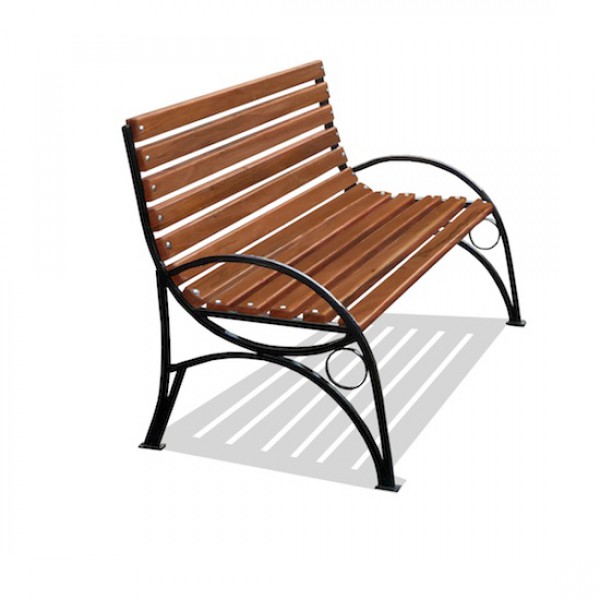 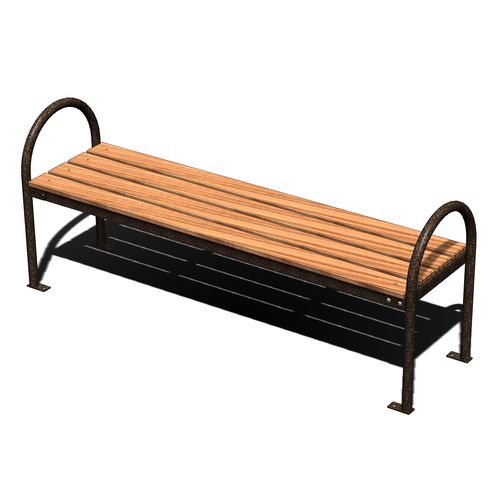 Установка урн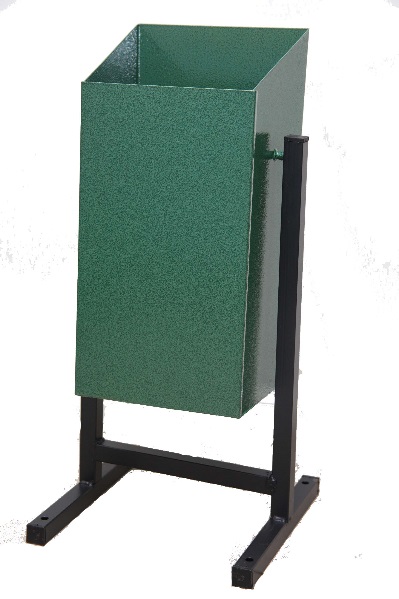 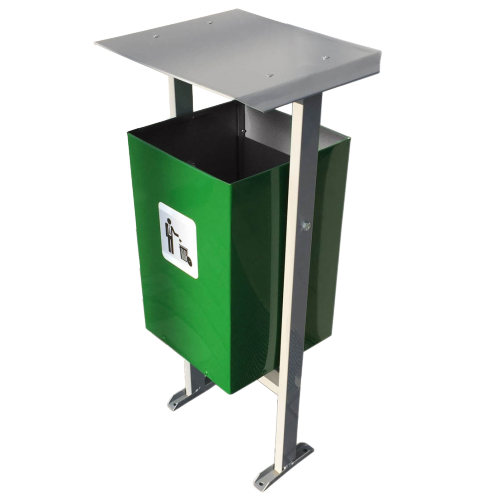 Обеспечение освещения дворовых территорий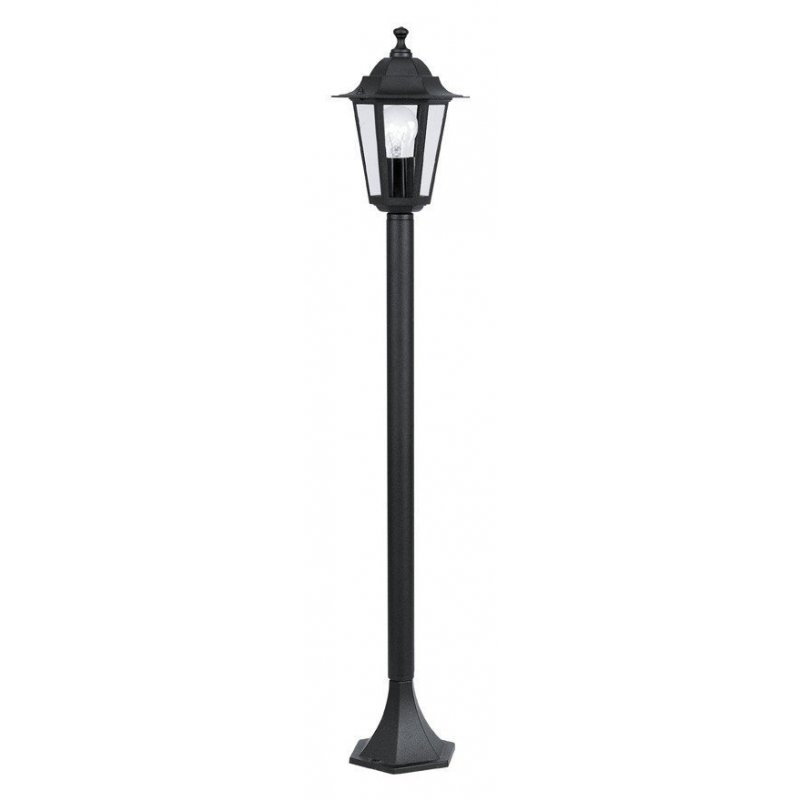 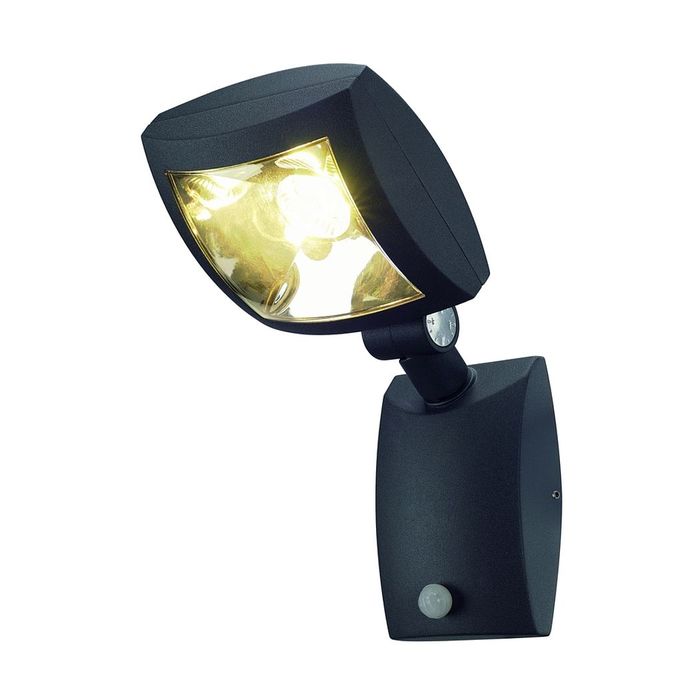 Ремонт дворовых проездов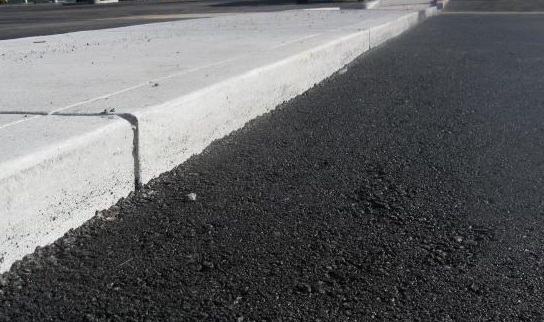 Приложение № 2 к ПостановлениюАдминистрации города Шарыповоот 01.06.2017г. № 92Приложение № 1к Порядку разработки, общественного обсуждения с заинтересованными лицами, утверждения дизайн-проектов благоустройства дворовых территорий, включенных в мероприятия по благоустройству, направленные на формирование современной городской среды, а также дизайн-проекта благоустройства наиболее посещаемой муниципальной территории общего пользования муниципального образования город Шарыпово на 2017 годВизуальное описание предлагаемого проекта, перечня элементов благоустройства, предлагаемых к размещению на соответствующей дворовой территории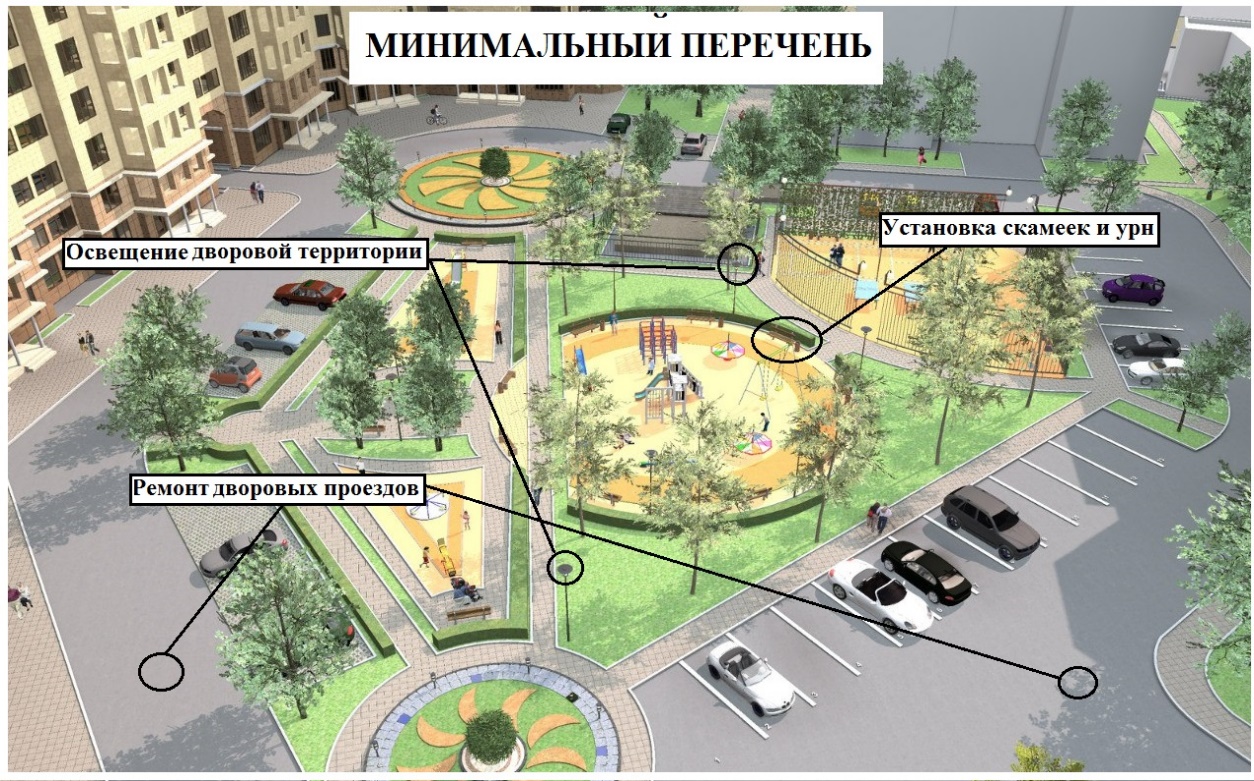 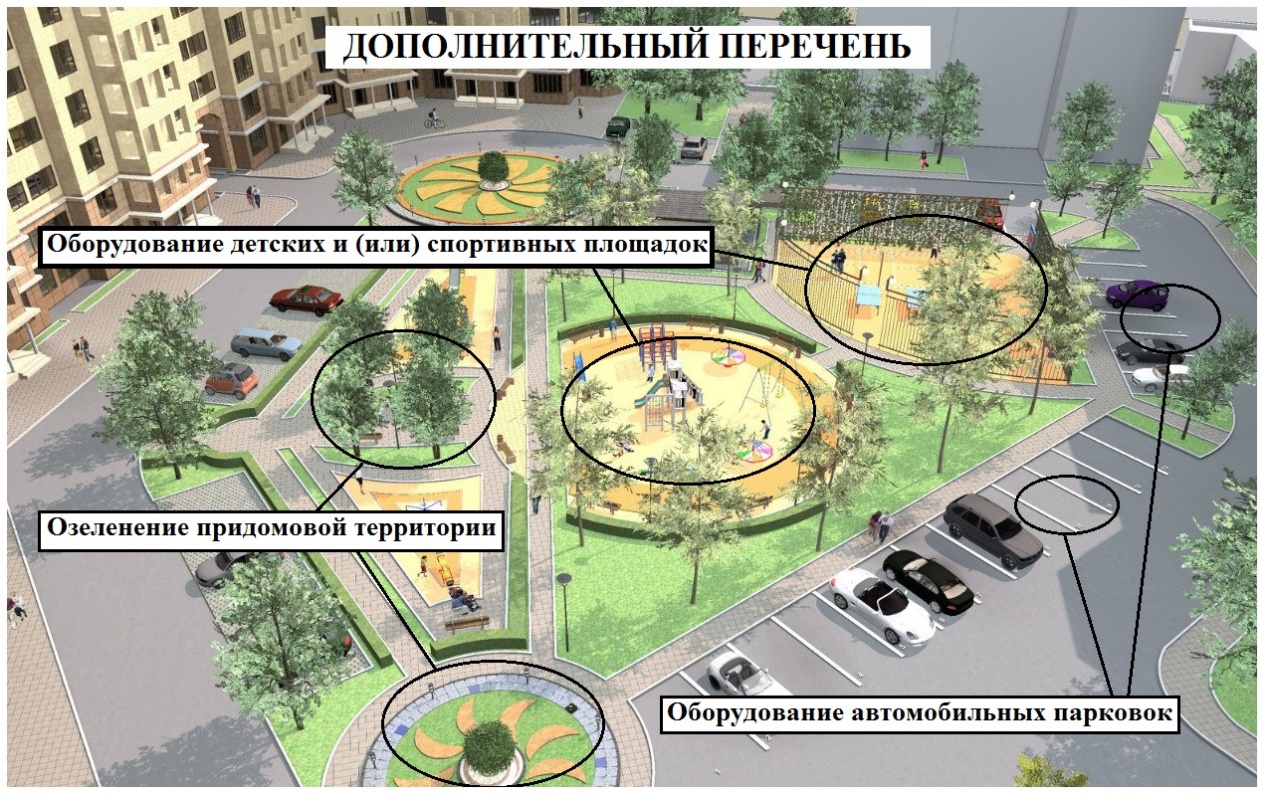 Информация по ресурсному обеспечению программы, в том числе в разбивке по источникам финансирования по годам реализации программыВыполнение мероприятий программы в 2014 - 2019 годах предусматривает финансирование – 303 968,66 тыс. руб., в том числе по источникам и годам:. – 48 062,08 тыс. руб., в том числе:Городской бюджет – 27 018,55 тыс. руб.;Краевой бюджет – 21 043,53 тыс. руб.. – 53 470,63 тыс. руб., в том числе:Городской бюджет – 32 387,50 тыс. руб.;Краевой бюджет – 21 083,13 тыс. руб.. – 70 195,01 тыс. руб., в том числе:Городской бюджет – 32 209,27 тыс. руб.;Краевой бюджет – 37 985,74 тыс. руб.2017 г. – 60 498,39 тыс. руб., в том числе:Федеральный бюджет - 8 866,30 тыс. руб.;Городской бюджет – 34 600,67 тыс. руб.;Краевой бюджет – 16 662,90 тыс. руб.;Внебюджетные источники – 368,52 тыс. руб., в том числе:- 192,10 тыс. руб. (по минимальному перечню работ (2%));- 176,42 тыс. руб. (по дополнительному перечню работ (20%));2018 г. – 35 871,27 тыс. руб., в том числе:Городской бюджет – 33 869,67 тыс. руб.;Краевой бюджет – 2 001,60 тыс. руб.;2019 г. – 35 871,27 тыс. руб., в том числе:Городской бюджет – 33 869,67 тыс. руб.;Краевой бюджет – 2 001,60 тыс. руб.Объемы и источники финансирования ежегодно корректируются, исходя из имеющихся возможностей бюджета.Статус (государственная программа, подпрограмма)Наименование  программы, подпрограммыНаименование ГРБСКод бюджетной классификации Код бюджетной классификации Код бюджетной классификации Код бюджетной классификации Расходы, в том числе по годам реализации программы (тыс. руб.)Расходы, в том числе по годам реализации программы (тыс. руб.)Расходы, в том числе по годам реализации программы (тыс. руб.)Расходы, в том числе по годам реализации программы (тыс. руб.)Расходы, в том числе по годам реализации программы (тыс. руб.)Расходы, в том числе по годам реализации программы (тыс. руб.)Расходы, в том числе по годам реализации программы (тыс. руб.)Статус (государственная программа, подпрограмма)Наименование  программы, подпрограммыНаименование ГРБСГРБСРзПрЦСРВР201420152016201720182019Итого на период 2014-2019гг.Муниципальная программаРеформирование и модернизация жилищно-коммунального хозяйства и повышение энергетической эффективности муниципального образования «город Шарыпово Красноярского края»всего расходные обязательства по программеХХХХ48 062,0853 470,6370 195,0160 498,3935 871,2735 871,27303 968,66Муниципальная программаРеформирование и модернизация жилищно-коммунального хозяйства и повышение энергетической эффективности муниципального образования «город Шарыпово Красноярского края»в том числе по ГРБС:Муниципальная программаРеформирование и модернизация жилищно-коммунального хозяйства и повышение энергетической эффективности муниципального образования «город Шарыпово Красноярского края»МКУ "СГХ"133ХХХ43 889,2248 429,8139 720,4350 088,7330 761,6130 761,61243 651,41Муниципальная программаРеформирование и модернизация жилищно-коммунального хозяйства и повышение энергетической эффективности муниципального образования «город Шарыпово Красноярского края»Администрация города Шарыпово005ХХХ1 135,130,000,000,000,000,001 135,13Муниципальная программаРеформирование и модернизация жилищно-коммунального хозяйства и повышение энергетической эффективности муниципального образования «город Шарыпово Красноярского края»Администрация поселка Горячегорск018ХХХ1 025,521 066,581 163,571 259,661 109,661 109,666 734,65Муниципальная программаРеформирование и модернизация жилищно-коммунального хозяйства и повышение энергетической эффективности муниципального образования «город Шарыпово Красноярского края»Администрация поселка Дубинино025ХХХ140,7451,1611,400,000,000,00203,30Муниципальная программаРеформирование и модернизация жилищно-коммунального хозяйства и повышение энергетической эффективности муниципального образования «город Шарыпово Красноярского края»Отдел культуры администрации г. Шарыпово031ХХХ417,960,000,000,000,000,00417,96Муниципальная программаРеформирование и модернизация жилищно-коммунального хозяйства и повышение энергетической эффективности муниципального образования «город Шарыпово Красноярского края»Управление образованием администрации г. Шарыпово013ХХХ601,560,000,000,000,000,00601,56Муниципальная программаРеформирование и модернизация жилищно-коммунального хозяйства и повышение энергетической эффективности муниципального образования «город Шарыпово Красноярского края»Управление социальной защиты населения Администрации города Шарыпово700ХХХ28,830,000,000,000,000,0028,83Муниципальная программаРеформирование и модернизация жилищно-коммунального хозяйства и повышение энергетической эффективности муниципального образования «город Шарыпово Красноярского края»КУМИ и ЗО117ХХХ823,123 923,0829 199,714 008,004 000,004 000,0045 953,91Муниципальная программаРеформирование и модернизация жилищно-коммунального хозяйства и повышение энергетической эффективности муниципального образования «город Шарыпово Красноярского края»МКУ "УКС"131ХХХ0,000,0099,905 142,000,000,005 241,90Подпрограмма 2«Организация проведения работ (услуг) по благоустройству города»всего расходные обязательства по программеХХХХ14 085,4320 426,3018 994,2815 945,4516 295,4316 295,43102 042,32Подпрограмма 2«Организация проведения работ (услуг) по благоустройству города»в том числе по ГРБС:Подпрограмма 2«Организация проведения работ (услуг) по благоустройству города»МКУ "СГХ"12 908,9920 326,3018 928,7015 795,4516 295,4316 295,43100 550,30Подпрограмма 2«Организация проведения работ (услуг) по благоустройству города»Администрация поселка Горячегорск100,00100,0065,58150,000,000,00415,58Подпрограмма 2«Организация проведения работ (услуг) по благоустройству города»Администрация города Шарыпово1 076,440,000,000,000,000,001 076,44Мероприятие 5 подпрограммы 2Долевое финансирование мероприятий на реализацию проектов по благоустройству территорий поселений, городских округов за счет бюджета городавсего расходные обязательства по программеХХХХ21,0021,0014,25609,821 500,001 500,003 666,07Мероприятие 5 подпрограммы 2Долевое финансирование мероприятий на реализацию проектов по благоустройству территорий поселений, городских округов за счет бюджета городав том числе по ГРБС:Мероприятие 5 подпрограммы 2Долевое финансирование мероприятий на реализацию проектов по благоустройству территорий поселений, городских округов за счет бюджета городаМКУ "СГХ"13305030328709; 03200S7410244; 41421,0021,0014,25609,821 500,001 500,003 666,07Мероприятие 7 подпрограммы 2 Финансовое обеспечение прочих мероприятий в области благоустройствавсего расходные обязательства по программеХХХХ845,19500,001 095,581 261,71721,51721,515 145,50Мероприятие 7 подпрограммы 2 Финансовое обеспечение прочих мероприятий в области благоустройствав том числе по ГРБС:Мероприятие 7 подпрограммы 2 Финансовое обеспечение прочих мероприятий в области благоустройстваМКУ "СГХ"13305030328710; 0320087100244549,00400,001 030,001 111,71721,51721,514 533,73Мероприятие 7 подпрограммы 2 Финансовое обеспечение прочих мероприятий в области благоустройстваАдминистрация поселка Горячегорск01805030328710; 0320087100244100,00100,0065,58150,000,000,00415,58Мероприятие 7 подпрограммы 2 Финансовое обеспечение прочих мероприятий в области благоустройстваАдминистрация города Шарыпово00505050328710621170,000,000,000,000,000,00170,00Мероприятие 7 подпрограммы 2 Финансовое обеспечение прочих мероприятий в области благоустройстваАдминистрация города Шарыпово0050505032871062226,190,000,000,000,000,0026,19Подпрограмма 3«Обеспечение реализации программы и прочие мероприятия»всего расходные обязательства по программеХХХХ31 901,4732 954,8125 324,4728 079,8918 589,8918 589,89155 440,42Подпрограмма 3«Обеспечение реализации программы и прочие мероприятия»в том числе по ГРБС:Подпрограмма 3«Обеспечение реализации программы и прочие мероприятия»МКУ "СГХ"ХХХХ30 070,7428 013,9920 328,9222 970,2313 480,2313 480,23128 344,34Подпрограмма 3«Обеспечение реализации программы и прочие мероприятия»Администрация поселка ГорячегорскХХХХ925,52966,581 097,991 109,661 109,661 109,666 319,07Подпрограмма 3«Обеспечение реализации программы и прочие мероприятия»Администрация поселка ДубининоХХХХ82,0951,1611,400,000,000,00144,65Подпрограмма 3«Обеспечение реализации программы и прочие мероприятия»КУМИ и ЗОХХХХ823,123 923,083 786,254 000,004 000,004 000,0020 532,45Подпрограмма 3«Обеспечение реализации программы и прочие мероприятия»МКУ "УКС"ХХХХ0,000,0099,900,000,000,0099,90Мероприятие 14 подпрограммы 3Финансирование (возмещение) расходов по капитальному ремонту, реконструкции находящихся в муниципальной собственности объектов коммунальной инфраструктуры, источников тепловой энергии и тепловых сетей, объектов электросетевого хозяйства и источников электрической энергии, а также на приобретение технологического оборудования, спецтехники для обеспечения функционирования систем теплоснабжения, электроснабжения, водоснабжения, водоотведения и очистки сточных водвсего расходные обязательства по программеХХХХ0,007 900,006 700,008 500,000,000,0023 100,00Мероприятие 14 подпрограммы 3Финансирование (возмещение) расходов по капитальному ремонту, реконструкции находящихся в муниципальной собственности объектов коммунальной инфраструктуры, источников тепловой энергии и тепловых сетей, объектов электросетевого хозяйства и источников электрической энергии, а также на приобретение технологического оборудования, спецтехники для обеспечения функционирования систем теплоснабжения, электроснабжения, водоснабжения, водоотведения и очистки сточных водв том числе по ГРБС:Мероприятие 14 подпрограммы 3Финансирование (возмещение) расходов по капитальному ремонту, реконструкции находящихся в муниципальной собственности объектов коммунальной инфраструктуры, источников тепловой энергии и тепловых сетей, объектов электросетевого хозяйства и источников электрической энергии, а также на приобретение технологического оборудования, спецтехники для обеспечения функционирования систем теплоснабжения, электроснабжения, водоснабжения, водоотведения и очистки сточных водМКУ "СГХ"13305050337571; 0330075710244; 2430,007 900,006 700,008 500,000,000,0023 100,00Мероприятие 21 подпрограммы 3Оплата государственной экспертизывсего расходные обязательства по программеХХХХ0,000,000,00150,000,000,00150,00Мероприятие 21 подпрограммы 3Оплата государственной экспертизыв том числе по ГРБС:Мероприятие 21 подпрограммы 3Оплата государственной экспертизыМКУ "СГХ"133050503300882902440,000,000,00150,000,000,00150,00Подпрограмма 5"Формирование современной городской среды"всего расходные обязательства по программеХХХХ0,000,000,0015 637,100,000,0015 637,10Подпрограмма 5"Формирование современной городской среды"в том числе по ГРБС:Подпрограмма 5"Формирование современной городской среды"МКУ "СГХ"ХХХХ0,000,000,0010 487,100,000,0010 487,10Подпрограмма 5"Формирование современной городской среды"МКУ "УКС"ХХХХ0,000,000,005 142,000,000,005 142,00Подпрограмма 5"Формирование современной городской среды"КУМИ и ЗОХХХХ0,000,000,008,000,000,008,00Статус (государственная программа, подпрограмма)Наименование  программы, подпрограммыНаименование ГРБСКод бюджетной классификации Код бюджетной классификации Код бюджетной классификации Код бюджетной классификации Расходы, в том числе по годам реализации программы (тыс. руб.)Расходы, в том числе по годам реализации программы (тыс. руб.)Расходы, в том числе по годам реализации программы (тыс. руб.)Расходы, в том числе по годам реализации программы (тыс. руб.)Расходы, в том числе по годам реализации программы (тыс. руб.)Расходы, в том числе по годам реализации программы (тыс. руб.)Расходы, в том числе по годам реализации программы (тыс. руб.)Статус (государственная программа, подпрограмма)Наименование  программы, подпрограммыНаименование ГРБСГРБСРзПрЦСРВР201420152016201720182019Итого на период 2014-2019гг.Мероприятие 5 подпрограммы 5Долевое финансирование расходов (за муниципальное жилье) на реализацию мероприятий по благоустройству, направленных на формирование современной городской средывсего расходные обязательства по программеХХХХ0,000,000,0090,000,000,0090,00Мероприятие 5 подпрограммы 5Долевое финансирование расходов (за муниципальное жилье) на реализацию мероприятий по благоустройству, направленных на формирование современной городской средыв том числе по ГРБС:0,00Мероприятие 5 подпрограммы 5Долевое финансирование расходов (за муниципальное жилье) на реализацию мероприятий по благоустройству, направленных на формирование современной городской средыКУМИ и ЗО117050303500055502440,000,000,008,000,000,008,00Мероприятие 5 подпрограммы 5Долевое финансирование расходов (за муниципальное жилье) на реализацию мероприятий по благоустройству, направленных на формирование современной городской средыМКУ "УКС"131050303500055502440,000,000,0082,000,000,0082,00Мероприятие 6 подпрограммы 5Внебюджетные источники на реализацию мероприятий по благоустройству дворовых территорий многоквартирных домоввсего расходные обязательства по программеХХХХ0,000,000,00368,520,000,00368,52Мероприятие 6 подпрограммы 5Внебюджетные источники на реализацию мероприятий по благоустройству дворовых территорий многоквартирных домовв том числе по ГРБС:0,00Мероприятие 6 подпрограммы 5Внебюджетные источники на реализацию мероприятий по благоустройству дворовых территорий многоквартирных домовМКУ "СГХ"ХХХХ0,000,000,00368,520,000,00368,52СтатусНаименование государственной программы, подпрограммы государственной программыОтветственный исполнитель, соисполнителиОценка расходов (тыс. руб.), годыОценка расходов (тыс. руб.), годыОценка расходов (тыс. руб.), годыОценка расходов (тыс. руб.), годыОценка расходов (тыс. руб.), годыОценка расходов (тыс. руб.), годыОценка расходов (тыс. руб.), годыСтатусНаименование государственной программы, подпрограммы государственной программыОтветственный исполнитель, соисполнители201420152016201720182019Итого на период 2014-2019гг.Муниципальная программаРеформирование и модернизация жилищно-коммунального хозяйства и повышение энергетической эффективности муниципального образования «город Шарыпово Красноярского края» Всего                    48 062,0853 470,6370 195,0160 498,3935 871,2735 871,27303 968,66Муниципальная программаРеформирование и модернизация жилищно-коммунального хозяйства и повышение энергетической эффективности муниципального образования «город Шарыпово Красноярского края» в том числе:             Муниципальная программаРеформирование и модернизация жилищно-коммунального хозяйства и повышение энергетической эффективности муниципального образования «город Шарыпово Красноярского края» федеральный бюджет (*)   0,000,000,008 866,300,000,008 866,30Муниципальная программаРеформирование и модернизация жилищно-коммунального хозяйства и повышение энергетической эффективности муниципального образования «город Шарыпово Красноярского края» краевой бюджет  (**)         21 043,5321 083,1337 985,7416 662,902 001,602 001,60100 778,50Муниципальная программаРеформирование и модернизация жилищно-коммунального хозяйства и повышение энергетической эффективности муниципального образования «город Шарыпово Красноярского края» внебюджетные  источники                 0,000,000,00368,520,000,00368,52Муниципальная программаРеформирование и модернизация жилищно-коммунального хозяйства и повышение энергетической эффективности муниципального образования «город Шарыпово Красноярского края» городской бюджет    27 018,5532 387,5032 209,2734 600,6733 869,6733 869,67193 955,33Муниципальная программаРеформирование и модернизация жилищно-коммунального хозяйства и повышение энергетической эффективности муниципального образования «город Шарыпово Красноярского края» юридические лицаПодпрограмма 2«Организация проведения работ (услуг) по благоустройству города» Всего                    14 085,4320 426,3018 994,2815 945,4516 295,4316 295,43102 042,32Подпрограмма 2«Организация проведения работ (услуг) по благоустройству города» в том числе:             Подпрограмма 2«Организация проведения работ (услуг) по благоустройству города» федеральный бюджет (*)   Подпрограмма 2«Организация проведения работ (услуг) по благоустройству города» краевой бюджет  (**)         1 000,005 027,313 484,380,000,000,009 511,69Подпрограмма 2«Организация проведения работ (услуг) по благоустройству города» внебюджетные  источники                 Подпрограмма 2«Организация проведения работ (услуг) по благоустройству города» городской бюджет    13 085,4315 398,9915 509,9015 945,4516 295,4316 295,4392 530,63Подпрограмма 2«Организация проведения работ (услуг) по благоустройству города» юридические лицаМероприятие 5 подпрограммы 2Долевое финансирование мероприятий на реализацию проектов по благоустройству территорий поселений, городских округов за счет бюджета городаВсего                    21,0021,0014,25609,821 500,001 500,003 666,07Мероприятие 5 подпрограммы 2Долевое финансирование мероприятий на реализацию проектов по благоустройству территорий поселений, городских округов за счет бюджета городав том числе:             Мероприятие 5 подпрограммы 2Долевое финансирование мероприятий на реализацию проектов по благоустройству территорий поселений, городских округов за счет бюджета городафедеральный бюджет (*)   Мероприятие 5 подпрограммы 2Долевое финансирование мероприятий на реализацию проектов по благоустройству территорий поселений, городских округов за счет бюджета городакраевой бюджет  (**)         Мероприятие 5 подпрограммы 2Долевое финансирование мероприятий на реализацию проектов по благоустройству территорий поселений, городских округов за счет бюджета городавнебюджетные  источники                 Мероприятие 5 подпрограммы 2Долевое финансирование мероприятий на реализацию проектов по благоустройству территорий поселений, городских округов за счет бюджета городагородской бюджет    21,0021,0014,25609,821 500,001 500,003 666,07Мероприятие 5 подпрограммы 2Долевое финансирование мероприятий на реализацию проектов по благоустройству территорий поселений, городских округов за счет бюджета городаюридические лицаМероприятие 7 подпрограммы 2Финансовое обеспечение прочих мероприятий в области благоустройстваВсего                    845,19500,001 095,581 261,71721,51721,515 145,50Мероприятие 7 подпрограммы 2Финансовое обеспечение прочих мероприятий в области благоустройствав том числе:             Мероприятие 7 подпрограммы 2Финансовое обеспечение прочих мероприятий в области благоустройствафедеральный бюджет (*)   Мероприятие 7 подпрограммы 2Финансовое обеспечение прочих мероприятий в области благоустройствакраевой бюджет  (**)         Мероприятие 7 подпрограммы 2Финансовое обеспечение прочих мероприятий в области благоустройствавнебюджетные  источники                 Мероприятие 7 подпрограммы 2Финансовое обеспечение прочих мероприятий в области благоустройствагородской бюджет    845,19500,001 095,581 261,71721,51721,515 145,50Мероприятие 7 подпрограммы 2Финансовое обеспечение прочих мероприятий в области благоустройстваюридические лицаПодпрограмма 3«Обеспечение реализации программы и прочие мероприятия» Всего                    31 901,4732 954,8125 324,4728 079,8918 589,8918 589,89155 440,42Подпрограмма 3«Обеспечение реализации программы и прочие мероприятия» в том числе:             Подпрограмма 3«Обеспечение реализации программы и прочие мероприятия» федеральный бюджет (*)   Подпрограмма 3«Обеспечение реализации программы и прочие мероприятия» краевой бюджет  (**)         18 877,9016 055,829 283,3910 501,602 001,602 001,6058 721,91Подпрограмма 3«Обеспечение реализации программы и прочие мероприятия» внебюджетные  источники                 Подпрограмма 3«Обеспечение реализации программы и прочие мероприятия» городской бюджет    13 023,5716 898,9916 041,0817 578,2916 588,2916 588,2996 718,51Подпрограмма 3«Обеспечение реализации программы и прочие мероприятия» юридические лицаМероприятие 21 подпрограммы 3Оплата государственной экспертизыВсего                    0,000,000,00150,000,000,00150,00Мероприятие 21 подпрограммы 3Оплата государственной экспертизыв том числе:             Мероприятие 21 подпрограммы 3Оплата государственной экспертизыфедеральный бюджет (*)   Мероприятие 21 подпрограммы 3Оплата государственной экспертизыкраевой бюджет  (**)         Мероприятие 21 подпрограммы 3Оплата государственной экспертизывнебюджетные  источники                 Мероприятие 21 подпрограммы 3Оплата государственной экспертизыгородской бюджет    0,000,000,00150,000,000,00150,00Мероприятие 21 подпрограммы 3Оплата государственной экспертизыюридические лицаПодпрограмма 5"Формирование современной городской среды"Всего                    0,000,000,0015 637,100,000,0015 637,10Подпрограмма 5"Формирование современной городской среды"в том числе:             Подпрограмма 5"Формирование современной городской среды"федеральный бюджет (*)   0,000,000,008 866,300,000,00Подпрограмма 5"Формирование современной городской среды"краевой бюджет  (**)         0,000,000,006 161,300,000,006 161,30Подпрограмма 5"Формирование современной городской среды"внебюджетные  источники                 0,000,000,00368,520,000,00368,52Подпрограмма 5"Формирование современной городской среды"городской бюджет    0,000,000,00240,980,000,00240,98Подпрограмма 5"Формирование современной городской среды"юридические лицаСтатусНаименование государственной программы, подпрограммы государственной программыОтветственный исполнитель, соисполнителиОценка расходов (тыс. руб.), годыОценка расходов (тыс. руб.), годыОценка расходов (тыс. руб.), годыОценка расходов (тыс. руб.), годыОценка расходов (тыс. руб.), годыОценка расходов (тыс. руб.), годыОценка расходов (тыс. руб.), годыСтатусНаименование государственной программы, подпрограммы государственной программыОтветственный исполнитель, соисполнители201420152016201720182019Итого на период 2014-2019гг.Мероприятие 5 подпрограммы 5Долевое финансирование расходов (за муниципальное жилье) на реализацию мероприятий по благоустройству, направленных на формирование современной городской средыВсего                    0,000,000,0090,000,000,0090,00Мероприятие 5 подпрограммы 5Долевое финансирование расходов (за муниципальное жилье) на реализацию мероприятий по благоустройству, направленных на формирование современной городской средыв том числе:             Мероприятие 5 подпрограммы 5Долевое финансирование расходов (за муниципальное жилье) на реализацию мероприятий по благоустройству, направленных на формирование современной городской средыфедеральный бюджет (*)   Мероприятие 5 подпрограммы 5Долевое финансирование расходов (за муниципальное жилье) на реализацию мероприятий по благоустройству, направленных на формирование современной городской средыкраевой бюджет  (**)         Мероприятие 5 подпрограммы 5Долевое финансирование расходов (за муниципальное жилье) на реализацию мероприятий по благоустройству, направленных на формирование современной городской средывнебюджетные  источники                 Мероприятие 5 подпрограммы 5Долевое финансирование расходов (за муниципальное жилье) на реализацию мероприятий по благоустройству, направленных на формирование современной городской средыгородской бюджет    0,000,000,0090,000,000,0090,00Мероприятие 5 подпрограммы 5Долевое финансирование расходов (за муниципальное жилье) на реализацию мероприятий по благоустройству, направленных на формирование современной городской средыюридические лицаМероприятие 6 подпрограммы 5Внебюджетные источники на реализацию мероприятий по благоустройству дворовых территорий многоквартирных домовВсего                    0,000,000,00368,520,000,00368,52Мероприятие 6 подпрограммы 5Внебюджетные источники на реализацию мероприятий по благоустройству дворовых территорий многоквартирных домовв том числе:             Мероприятие 6 подпрограммы 5Внебюджетные источники на реализацию мероприятий по благоустройству дворовых территорий многоквартирных домовфедеральный бюджет (*)   Мероприятие 6 подпрограммы 5Внебюджетные источники на реализацию мероприятий по благоустройству дворовых территорий многоквартирных домовкраевой бюджет  (**)         Мероприятие 6 подпрограммы 5Внебюджетные источники на реализацию мероприятий по благоустройству дворовых территорий многоквартирных домоввнебюджетные  источники                 0,000,000,00368,520,000,00368,52Мероприятие 6 подпрограммы 5Внебюджетные источники на реализацию мероприятий по благоустройству дворовых территорий многоквартирных домовгородской бюджет    Мероприятие 6 подпрограммы 5Внебюджетные источники на реализацию мероприятий по благоустройству дворовых территорий многоквартирных домовюридические лицаНаименование  программы, подпрограммыГРБС Код бюджетной классификацииКод бюджетной классификацииКод бюджетной классификацииКод бюджетной классификацииРасходы, в том числе по годам реализации программы (тыс. руб.)Расходы, в том числе по годам реализации программы (тыс. руб.)Расходы, в том числе по годам реализации программы (тыс. руб.)Расходы, в том числе по годам реализации программы (тыс. руб.)Расходы, в том числе по годам реализации программы (тыс. руб.)Расходы, в том числе по годам реализации программы (тыс. руб.)Расходы, в том числе по годам реализации программы (тыс. руб.)Ожидаемый результат от реализации подпрограммного мероприятия (в натуральном выражении)Наименование  программы, подпрограммыГРБС ГРБСРзПрЦСРВР201420152016201720182019Итого на период 2014-2019гг.Ожидаемый результат от реализации подпрограммного мероприятия (в натуральном выражении)Задача 2                                                                          Комплексное благоустройство и озеленение территории6 333,399 812,018 653,005 029,935 379,915 379,9140 588,14Долевое финансирование мероприятий на реализацию проектов по благоустройству территорий поселений, городских округов за счет бюджета городаМКУ "СГХ"13305030328709; 03200S7410244; 41421,0021,0014,25609,821 500,001 500,003 666,07Финансовое обеспечение прочих мероприятий в области благоустройстваМКУ "СГХ"13305030328710; 0320087100244549,00400,001 030,001 111,71721,51721,514 533,73Финансовое обеспечение прочих мероприятий в области благоустройстваАдминистрация поселка Горячегорск01805030328710; 0320087100244100,00100,0065,58150,000,000,00415,58Финансовое обеспечение прочих мероприятий в области благоустройстваАдминистрация города Шарыпов00505050328710621170,000,000,000,000,000,00170,00Финансовое обеспечение прочих мероприятий в области благоустройстваАдминистрация города Шарыпов0050505032871062226,190,000,000,000,000,0026,19В том числе:14 085,4320 426,3018 994,2815 945,4516 295,4316 295,43102 042,32ГРБС1МКУ "СГХ"12 908,9920 326,3018 928,7015 795,4516 295,4316 295,43100 550,30ГРБС3Администрация поселка Горячегорск100,00100,0065,58150,000,000,00415,58Наименование  программы, подпрограммыГРБС Код бюджетной классификацииКод бюджетной классификацииКод бюджетной классификацииКод бюджетной классификацииРасходы, в том числе по годам реализации программы (тыс. руб.)Расходы, в том числе по годам реализации программы (тыс. руб.)Расходы, в том числе по годам реализации программы (тыс. руб.)Расходы, в том числе по годам реализации программы (тыс. руб.)Расходы, в том числе по годам реализации программы (тыс. руб.)Расходы, в том числе по годам реализации программы (тыс. руб.)Расходы, в том числе по годам реализации программы (тыс. руб.)Ожидаемый результат от реализации подпрограммного мероприятия (в натуральном выражении)Наименование  программы, подпрограммыГРБС ГРБСРзПрЦСРВР201420152016201720182019Итого на период 2014-2019гг.Ожидаемый результат от реализации подпрограммного мероприятия (в натуральном выражении)Задача                                                                                                                                                                                       Повышение эффективности исполнения функций в сфере жилищно-коммунального хозяйства, благоустройства и озеленения территории31 901,4732 954,8125 324,4727 829,8918 589,8918 589,89155 440,42Доведение доли исполненных бюджетных ассигнований, предусмотренных в муниципальной программе до 95 % Финансирование (возмещение) расходов по капитальному ремонту, реконструкции находящихся в муниципальной собственности объектов коммунальной инфраструктуры, источников тепловой энергии и тепловых сетей, объектов электросетевого хозяйства и источников электрической энергии, а также на приобретение технологического оборудования, спецтехники для обеспечения функционирования систем теплоснабжения, электроснабжения, водоснабжения, водоотведения и очистки сточных вод МКУ "СГХ"13305050337571; 0330075710244; 2438 600,003 928,506 700,008 500,000,000,0027 728,50Оплата государственной экспертизыМКУ "СГХ"133050503300882902440,000,000,00150,000,000,00150,00В том числе:31 901,4732 954,8125 324,4728 079,8918 589,8918 589,89155 440,42ГРБС3МКУ "СГХ"30 070,7428 013,9920 328,9322 970,2313 480,2313 480,23128 344,34Главные распорядители бюджетных средств, ответственные за реализацию мероприятий подпрограммы1. Муниципальное казенное учреждение «Служба городского хозяйства»;2. Муниципальное казенное учреждение «Управление капитального строительства»;3. Комитет по управлению муниципальным имуществом и земельными отношениями Администрации города Шарыпово.Система организации контроля за исполнением подпрограммыКонтроль за исполнением подпрограммы в рамках своих полномочий осуществляют:Финансовое управление администрации города Шарыпово;Муниципальное казенное учреждение «Служба городского хозяйства»;Муниципальное казенное учреждение «Управление капитального строительства»;Комитет по управлению муниципальным имуществом и земельными отношениями Администрации города Шарыпово.Наименование  программы, подпрограммыГРБС Код бюджетной классификацииКод бюджетной классификацииКод бюджетной классификацииКод бюджетной классификацииРасходы, в том числе по годам реализации программы (тыс. руб.)Расходы, в том числе по годам реализации программы (тыс. руб.)Расходы, в том числе по годам реализации программы (тыс. руб.)Расходы, в том числе по годам реализации программы (тыс. руб.)Расходы, в том числе по годам реализации программы (тыс. руб.)Расходы, в том числе по годам реализации программы (тыс. руб.)Расходы, в том числе по годам реализации программы (тыс. руб.)Ожидаемый результат от реализации подпрограммного мероприятия (в натуральном выражении)Наименование  программы, подпрограммыГРБС ГРБСРзПрЦСРВР201420152016201720182019Итого на период 2014-2019гг.Ожидаемый результат от реализации подпрограммного мероприятия (в натуральном выражении)Задача 1                                                             Повышение уровня благоустройства дворовых территорий муниципального образования "город Шарыпово Красноярского края"                                         ХХХХХ0,000,000,0010 577,100,000,0010 577,10ГРБС1МКУ "СГХ"0,000,000,0010 487,100,000,0010 487,10ГРБС2МКУ "УКС"0,000,000,005142,000,000,005 142,00Наименование  программы, подпрограммыГРБС Код бюджетной классификацииКод бюджетной классификацииКод бюджетной классификацииКод бюджетной классификацииРасходы, в том числе по годам реализации программы (тыс. руб.)Расходы, в том числе по годам реализации программы (тыс. руб.)Расходы, в том числе по годам реализации программы (тыс. руб.)Расходы, в том числе по годам реализации программы (тыс. руб.)Расходы, в том числе по годам реализации программы (тыс. руб.)Расходы, в том числе по годам реализации программы (тыс. руб.)Расходы, в том числе по годам реализации программы (тыс. руб.)Ожидаемый результат от реализации подпрограммного мероприятия (в натуральном выражении)Наименование  программы, подпрограммыГРБС ГРБСРзПрЦСРВР201420152016201720182019Итого на период 2014-2019гг.Ожидаемый результат от реализации подпрограммного мероприятия (в натуральном выражении)Долевое финансирование расходов (за муниципальное жилье) на реализацию мероприятий по благоустройству, направленных на формирование современной городской средыКУМИ и ЗО117050303500055502440,000,000,008,000,000,008,00Долевое финансирование расходов (за муниципальное жилье) на реализацию мероприятий по благоустройству, направленных на формирование современной городской средыМКУ "УКС"131050303500055502440,000,000,0082,000,000,0082,00Внебюджетные источники на реализацию мероприятий по благоустройству дворовых территорий многоквартирных домовМКУ "СГХ"ХХХХ0,000,000,00368,520,000,00368,52ГРБС3КУМИ и ЗО0,000,000,008,000,000,008,00